  О внесении изменений в постановление администрации Березовского сельского поселения Ибресинского района Чувашской Республики № 07 от 27.03.2019 г. «О перечне автомобильных дорог общего пользования местного значения в  Березовском сельском поселении Ибресинского районаЧувашской Республики»     Руководствуясь статьей 5 пунктом 10 Федерального закона от 8 ноября 2007 года № 257-ФЗ «Об автомобильных дорогах и о дорожной деятельности в Российской Федерации и о внесении изменений в отдельные законодательные акты Российской Федерации», статьей 15 пунктом 5 Федерального закона от 06 октября 2003 года № 131-ФЗ «Об общих принципах организации местного самоуправления в Российской Федерации», Уставом Березовского сельского поселения Ибресинского района, администрация Березовского сельского поселения Ибресинского района Чувашской Республики постановляет:Внести изменения в  постановление администрации Березовского сельского поселения Ибресинского района Чувашской Республики № 07 от 27.03.2019 г. «О перечне автомобильных дорог общего пользования местного значения в  Березовском сельском поселении Ибресинского района Чувашской Республики».Утвердить Перечень автомобильных дорог общего пользования местного значения в Березовском сельском поселении Ибресинского района Чувашской Республики  согласно приложению.Настоящего постановления вступает  в силу со дня  подписания.Глава Березовского сельского поселенияИбресинского района                                                                       Л.Н.ЮринаПРИЛОЖЕНИЕк постановлению администрацииБерезовского сельского поселенияот  17.03.2020 № 01ЧĂВАШ РЕСПУБЛИКИ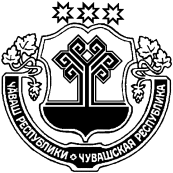 ЙÊПРЕÇ РАЙОНĚ ЧУВАШСКАЯ РЕСПУБЛИКА ИБРЕСИНСКИЙ РАЙОН  БЕРЕЗОВКА ЯЛ ПОСЕЛЕНИЙĚН АДМИНИСТРАЦИЙЕ                      ЙЫШĂНУ17.03. 2020с.      01№ Березовка поселокĕ АДМИНИСТРАЦИЯБЕРЕЗОВСКОГО СЕЛЬСКОГОПОСЕЛЕНИЯ ПОСТАНОВЛЕНИЕ                 17.03. 2020 г.     № 01поселок Березовка№№ п/пНаименование автомобильных дорог общего пользования местного значения     Протяженность автомобильных дорог, км     Протяженность автомобильных дорог, км     Протяженность автомобильных дорог, км     Протяженность автомобильных дорог, км№№ п/пНаименование автомобильных дорог общего пользования местного значениявсегос твердым покрытиемв том числе с переходным типом покрытия (из щебня, гравия, шлака) не обработанных вяжущими материаламигрунтовые1234561.1 участок ул. Мира (п. Красная Заря) км 0,000- км 1,0501,0501,0502.2 участок ул. Мира (п.Красная Заря) км 0,000- км 0,9500,9500,9503.ул. Школьная (п. Березовка) км 0,000- км 0,5600,5600,5604.ул. Лесная (п. Березовка) км 0,000-км 0,4500,4500,4505.ул. Молодежная (п. Березовка) км 0,000- км 0,9800,9800,9806.ул. Центральная (п.Паральша) км 0,000-км 0,4500,4500,4507.ул.Лесная (п.Калиновка) км 0,000-км 0,9000,9000,9008.ул. Мирная (п.11 лет Чувашии) км 0,000-км 0,7900,7900,4000,3909.ул. Новая (п.Новая Жизнь) км 0,000-км 1,5001,5000,5200,98010.ул. Овражная            (п. Орел) км 0,000-км 1,1201,1201,120ИТОГО:8,7500,4001,4206,930